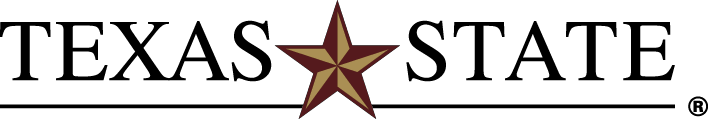 Transfer Planning Guide 2023-2024Major in Healthcare AdministrationBachelor of Healthcare Administration (B.H.A.)Texas Education Code Section 61.822 requires that Texas public institutions facilitate the transferability of lower-division course credit through the Core Curriculum. The Core Curriculum contains nine Foundational Component Areas (42 hours), which every Texas State student must satisfy to graduate. Students will receive core credit at Texas State for any course successfully completed in the Core Curriculum of the sending institution.Texas State is a participant in the Texas Common Course Numbering System (TCCNS). Use the TCCNS to find courses you can take at your institution to ensure transfer of credit toward freshman- and sophomore- level degree requirements at Texas State.RECOMMENDED CORE CURRICULUM CHOICESADDITIONAL LOWER DIVISION REQUIREMENTSADMISSION TO THE HEALTHCARE ADMINISTRATION PROGRAM: Any student admitted to Texas State may declare Pre-Healthcare Administration as the major. To declare Heathcare Adminstration as the student's major and continue into junior level, first semester Healthcare Administration courses, the student must complete a change of major form with the School of Health Administration. Students can begin their junior level, first semester Healthcare Administration courses in a fall or spring semester only. A separate application to the BHA program will be required once students meet the continuation requirements below. Immunizations and background checks are also required.Continuation into the Healthcare Administration major is guaranteed to students who:2.0 Overall GPA Be in good academic standing at Texas StateCompleted all general education core curriculum.Completed the following support courses with a “C” or higher: MATH 1315 or an equivalent, ECO 2301 or 2314, HP 3325 or an equivalent, and HA 3308.Once a student meets the continuation requirements, they must submit an additional application to the BHA program. There are a limited number of program spaces available each semester (fall/spring). 
The BHA application form is due: (Note: If the 1st falls on a weekend or holiday, the application is due by NOON next working day)Application Deadline for Spring - October 1
Application Deadline for Fall - March 1
UNIVERSITY ADMISSION:Submit a completed application, all supporting documents, including an official high school transcript and transcript(s) from every institution attended and application fee, to the Office of Undergraduate Admissions by the stated priority date.Students with 14 or fewer transferable hours must have a minimum 2.0 GPA in all transferable course work and meet freshman admission standards. Students with 15-29 transferable hours must have a minimum 2.5 GPA in all transferable course work. Students with 30 or more transferable hours must have a minimum 2.25 GPA in all transferable course work. All students must be eligible to return to all previous institutions and be at least one full semester out of high school.Students transferring to Texas State from a community college may elect to follow the Texas State Undergraduate Catalog that was in effect at the time they enrolled at their community college. Students may also, with the approval of their College Dean, follow a subsequent catalog. Students are reminded to refer to their designated catalog for information related to University requirements for curriculum, graduation, probation/suspension, and other general information.In accordance with rule §4.25 of the Texas Administrative code, Texas State will apply to a degree up to 72 semester credit hours from an accredited junior/community college. At the time of transfer, all transferable work attempted at a junior/community college will be recorded on the official transcript. If the number of hours transferred from a junior college exceeds 72, the student’s chair or director will recommend to the college dean how the student will satisfy degree requirements. For more details, see the Undergraduate Admissions section of the Texas State undergraduate catalog.FOR MORE INFORMATION, CONTACT:Office of Undergraduate AdmissionsTexas State UniversityRichard A. Castro Undergraduate Admissions Center 429 N. Guadalupe St.San Marcos, Texas 78666 512.245.2364https://www.admissions.txst.edu/ College of Health Professions Advising CenterEncino Hall, Room 302512.245.3506https://www.health.txst.edu/advising Texas State reserves the right to withdraw courses at any time, to change its fees or tuition, calendar, curriculum, degree requirements, graduation procedures, and any other requirements affecting students. Changes will become effective whenever authorities determine and will apply to both prospective students and those already enrolled.Core Curriculum ComponentTCCNTEXAS STATE010 - CommunicationAny two 010 coursesAny two 010 courses020 - MathematicsMATH 1314, 1324, 1325, 2412, or 2413MATH 1315, 1319, 1319, 2417, or 2471030 - Life and Physical SciencesAny two 030 coursesAny two 030 courses040 - Language, Philosophy & CultureAny 040 courseAny 040 course050 - Creative ArtsAny 050 courseAny 050 course060 - American HistoryAny two 060 coursesAny two 060 courses070 - Government/Political ScienceGOVT 2306 and GOVT 2305POSI 2310 and POSI 2320080 - Social and Behavioral SciencesECO 1301 or 2302ECO 2301 or 2314090 - Component Area OptionAny two 090 coursesAny two 090 coursesTCCNTEXAS STATEBCIS 1305 or COSC 1301CIS 1323 or CS 1308PSYC 2317PSY 2301